                         Note: Instructors, please submit this form by the suggested deadline emailed to you- Thank you						                                                                      Rev 8/2023 WEE Forms jswanson 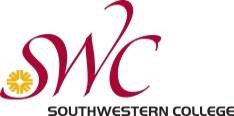 WORK EXPERIENCE EDUCATION
 CONSULTATION FORMCTC/Student Employment Services, Southwestern College 900 Otay Lakes Rd. Chula Vista, CA 91910
WORK EXPERIENCE EDUCATION
 CONSULTATION FORMCTC/Student Employment Services, Southwestern College 900 Otay Lakes Rd. Chula Vista, CA 91910
WORK EXPERIENCE EDUCATION
 CONSULTATION FORMCTC/Student Employment Services, Southwestern College 900 Otay Lakes Rd. Chula Vista, CA 91910
WORK EXPERIENCE EDUCATION
 CONSULTATION FORMCTC/Student Employment Services, Southwestern College 900 Otay Lakes Rd. Chula Vista, CA 91910
WORK EXPERIENCE EDUCATION
 CONSULTATION FORMCTC/Student Employment Services, Southwestern College 900 Otay Lakes Rd. Chula Vista, CA 91910
WORK EXPERIENCE EDUCATION
 CONSULTATION FORMCTC/Student Employment Services, Southwestern College 900 Otay Lakes Rd. Chula Vista, CA 91910
WORK EXPERIENCE EDUCATION
 CONSULTATION FORMCTC/Student Employment Services, Southwestern College 900 Otay Lakes Rd. Chula Vista, CA 91910
WORK EXPERIENCE EDUCATION
 CONSULTATION FORMCTC/Student Employment Services, Southwestern College 900 Otay Lakes Rd. Chula Vista, CA 91910
WORK EXPERIENCE EDUCATION
 CONSULTATION FORMCTC/Student Employment Services, Southwestern College 900 Otay Lakes Rd. Chula Vista, CA 91910
WORK EXPERIENCE EDUCATION
 CONSULTATION FORMCTC/Student Employment Services, Southwestern College 900 Otay Lakes Rd. Chula Vista, CA 91910
WORK EXPERIENCE EDUCATION
 CONSULTATION FORMCTC/Student Employment Services, Southwestern College 900 Otay Lakes Rd. Chula Vista, CA 91910
  STUDENT INFORMATION  STUDENT INFORMATION  STUDENT INFORMATION  STUDENT INFORMATION  STUDENT INFORMATION  STUDENT INFORMATION  STUDENT INFORMATION  STUDENT INFORMATION  STUDENT INFORMATION  STUDENT INFORMATION  STUDENT INFORMATION  STUDENT INFORMATIONName: (Last):                                                                            (First):                                                          (MI):     Name: (Last):                                                                            (First):                                                          (MI):     Name: (Last):                                                                            (First):                                                          (MI):     Name: (Last):                                                                            (First):                                                          (MI):     Name: (Last):                                                                            (First):                                                          (MI):     Name: (Last):                                                                            (First):                                                          (MI):     Name: (Last):                                                                            (First):                                                          (MI):     Name: (Last):                                                                            (First):                                                          (MI):     Name: (Last):                                                                            (First):                                                          (MI):     Student ID:      Student ID:      Student ID:      Phone No. (home):      Phone No. (home):      Phone No. (home):      Cell:      Cell:      Cell:      Cell:      Cell:      Email:      Email:      Email:      Email:      College Declared Major:      College Declared Major:      College Declared Major:      College Declared Major:      College Declared Major:      College Declared Major:      College Declared Major:      College Declared Major:      College Declared Major:      College Declared Major:      College Declared Major:      College Declared Major:      Career Goal:      Career Goal:      Career Goal:      Career Goal:      Career Goal:      Career Goal:      Career Goal:      Career Goal:      Career Goal:      Career Goal:      Career Goal:      Career Goal:        EMPLOYER INFORMATION  EMPLOYER INFORMATION  EMPLOYER INFORMATION  EMPLOYER INFORMATION  EMPLOYER INFORMATION  EMPLOYER INFORMATION  EMPLOYER INFORMATION  EMPLOYER INFORMATION  EMPLOYER INFORMATION  EMPLOYER INFORMATION  EMPLOYER INFORMATION  EMPLOYER INFORMATIONCompany/Agency Name:      Company/Agency Name:      Company/Agency Name:      Company/Agency Name:      Company/Agency Name:      Company/Agency Name:      Company/Agency Name:      Company/Agency Name:      Company/Agency Name:      Company/Agency Name:      Company/Agency Name:      Company/Agency Name:      Company/Agency Address:      Company/Agency Address:      Company/Agency Address:      Company/Agency Address:      Company/Agency Address:      Company/Agency Address:      Company/Agency Address:      Company/Agency Address:      Company/Agency Address:      Company/Agency Address:      Company/Agency Address:      Company/Agency Address:      Company/Agency Website:      Company/Agency Website:      Company/Agency Website:      Company/Agency Website:      Company/Agency Website:      Company/Agency Website:      Company/Agency Website:      Company/Agency Website:      Company/Agency Website:      Company/Agency Website:      Company/Agency Website:      Company/Agency Website:      Name of Supervisor:      Name of Supervisor:      Name of Supervisor:      Name of Supervisor:      Name of Supervisor:      Name of Supervisor:      Job Title:      Job Title:      Job Title:      Job Title:      Department:      Department:      Supervisor’s Phone Number:      Supervisor’s Phone Number:      Supervisor’s Phone Number:      Supervisor’s Phone Number:      Supervisor’s Phone Number:      Supervisor’s Phone Number:      Supervisor’s Phone Number:      Supervisor’s Email:      Supervisor’s Email:      Supervisor’s Email:      Supervisor’s Email:      Supervisor’s Email:      Intern hours per week:      Intern hours per week:      Intern hours per week:      Intern hours per week:      Is your internship (please check one):   Paid:     Unpaid: 
Is your internship (please check one):   Paid:     Unpaid: 
Is your internship (please check one):   Paid:     Unpaid: 
Is your internship (please check one):   Paid:     Unpaid: 
Is your internship (please check one):   Paid:     Unpaid: 
Is your internship (please check one):   Paid:     Unpaid: 
Is your internship (please check one):   Paid:     Unpaid: 
Is your internship (please check one):   Paid:     Unpaid: 
*** FACULTY USE ONLY ****** FACULTY USE ONLY ****** FACULTY USE ONLY ****** FACULTY USE ONLY ****** FACULTY USE ONLY ****** FACULTY USE ONLY ****** FACULTY USE ONLY ****** FACULTY USE ONLY ****** FACULTY USE ONLY ****** FACULTY USE ONLY ****** FACULTY USE ONLY ****** FACULTY USE ONLY *** “STUDENT CONSULTATION” - REQUIRED: Two (2) Consultations, Initials & Dates “STUDENT CONSULTATION” - REQUIRED: Two (2) Consultations, Initials & Dates “STUDENT CONSULTATION” - REQUIRED: Two (2) Consultations, Initials & Dates “STUDENT CONSULTATION” - REQUIRED: Two (2) Consultations, Initials & Dates “STUDENT CONSULTATION” - REQUIRED: Two (2) Consultations, Initials & Dates “STUDENT CONSULTATION” - REQUIRED: Two (2) Consultations, Initials & Dates “STUDENT CONSULTATION” - REQUIRED: Two (2) Consultations, Initials & Dates “STUDENT CONSULTATION” - REQUIRED: Two (2) Consultations, Initials & Dates “STUDENT CONSULTATION” - REQUIRED: Two (2) Consultations, Initials & Dates “STUDENT CONSULTATION” - REQUIRED: Two (2) Consultations, Initials & Dates “STUDENT CONSULTATION” - REQUIRED: Two (2) Consultations, Initials & Dates “STUDENT CONSULTATION” - REQUIRED: Two (2) Consultations, Initials & Dates1. Comments:          Instructor Initial:      Date:     1. Comments:          Instructor Initial:      Date:     1. Comments:          Instructor Initial:      Date:     1. Comments:          Instructor Initial:      Date:     1. Comments:          Instructor Initial:      Date:     1. Comments:          Instructor Initial:      Date:     1. Comments:          Instructor Initial:      Date:     1. Comments:          Instructor Initial:      Date:     1. Comments:          Instructor Initial:      Date:     1. Comments:          Instructor Initial:      Date:     1. Comments:          Instructor Initial:      Date:     1. Comments:          Instructor Initial:      Date:     2. Comments:          Instructor Initial:      Date:     2. Comments:          Instructor Initial:      Date:     2. Comments:          Instructor Initial:      Date:     2. Comments:          Instructor Initial:      Date:     2. Comments:          Instructor Initial:      Date:     2. Comments:          Instructor Initial:      Date:     2. Comments:          Instructor Initial:      Date:     2. Comments:          Instructor Initial:      Date:     2. Comments:          Instructor Initial:      Date:     2. Comments:          Instructor Initial:      Date:     2. Comments:          Instructor Initial:      Date:     2. Comments:          Instructor Initial:      Date:      “EMPLOYER CONSULTATION/VISITATIONS ” - REQUIRED: Check Off Option(s), Enter Notes, and Initial/Date  “EMPLOYER CONSULTATION/VISITATIONS ” - REQUIRED: Check Off Option(s), Enter Notes, and Initial/Date  “EMPLOYER CONSULTATION/VISITATIONS ” - REQUIRED: Check Off Option(s), Enter Notes, and Initial/Date  “EMPLOYER CONSULTATION/VISITATIONS ” - REQUIRED: Check Off Option(s), Enter Notes, and Initial/Date  “EMPLOYER CONSULTATION/VISITATIONS ” - REQUIRED: Check Off Option(s), Enter Notes, and Initial/Date  “EMPLOYER CONSULTATION/VISITATIONS ” - REQUIRED: Check Off Option(s), Enter Notes, and Initial/Date  “EMPLOYER CONSULTATION/VISITATIONS ” - REQUIRED: Check Off Option(s), Enter Notes, and Initial/Date  “EMPLOYER CONSULTATION/VISITATIONS ” - REQUIRED: Check Off Option(s), Enter Notes, and Initial/Date  “EMPLOYER CONSULTATION/VISITATIONS ” - REQUIRED: Check Off Option(s), Enter Notes, and Initial/Date  “EMPLOYER CONSULTATION/VISITATIONS ” - REQUIRED: Check Off Option(s), Enter Notes, and Initial/Date  “EMPLOYER CONSULTATION/VISITATIONS ” - REQUIRED: Check Off Option(s), Enter Notes, and Initial/Date  “EMPLOYER CONSULTATION/VISITATIONS ” - REQUIRED: Check Off Option(s), Enter Notes, and Initial/Date     In-Person   OR   Alternative Method Of Contact:    Phone Call      Email      Other:        *IF an “Alternative Method of Contact” was selected above, then you must check your reason below:    Work Hours Outside of Instructor Hours       Established Employer      Other:      1. *REQUIRED -Notes are made for the outcome of these conversations/consultations with the employer     Enter Notes:       Instructor Initial:        Date:         In-Person   OR   Alternative Method Of Contact:    Phone Call      Email      Other:        *IF an “Alternative Method of Contact” was selected above, then you must check your reason below:    Work Hours Outside of Instructor Hours       Established Employer      Other:      1. *REQUIRED -Notes are made for the outcome of these conversations/consultations with the employer     Enter Notes:       Instructor Initial:        Date:         In-Person   OR   Alternative Method Of Contact:    Phone Call      Email      Other:        *IF an “Alternative Method of Contact” was selected above, then you must check your reason below:    Work Hours Outside of Instructor Hours       Established Employer      Other:      1. *REQUIRED -Notes are made for the outcome of these conversations/consultations with the employer     Enter Notes:       Instructor Initial:        Date:         In-Person   OR   Alternative Method Of Contact:    Phone Call      Email      Other:        *IF an “Alternative Method of Contact” was selected above, then you must check your reason below:    Work Hours Outside of Instructor Hours       Established Employer      Other:      1. *REQUIRED -Notes are made for the outcome of these conversations/consultations with the employer     Enter Notes:       Instructor Initial:        Date:         In-Person   OR   Alternative Method Of Contact:    Phone Call      Email      Other:        *IF an “Alternative Method of Contact” was selected above, then you must check your reason below:    Work Hours Outside of Instructor Hours       Established Employer      Other:      1. *REQUIRED -Notes are made for the outcome of these conversations/consultations with the employer     Enter Notes:       Instructor Initial:        Date:         In-Person   OR   Alternative Method Of Contact:    Phone Call      Email      Other:        *IF an “Alternative Method of Contact” was selected above, then you must check your reason below:    Work Hours Outside of Instructor Hours       Established Employer      Other:      1. *REQUIRED -Notes are made for the outcome of these conversations/consultations with the employer     Enter Notes:       Instructor Initial:        Date:         In-Person   OR   Alternative Method Of Contact:    Phone Call      Email      Other:        *IF an “Alternative Method of Contact” was selected above, then you must check your reason below:    Work Hours Outside of Instructor Hours       Established Employer      Other:      1. *REQUIRED -Notes are made for the outcome of these conversations/consultations with the employer     Enter Notes:       Instructor Initial:        Date:         In-Person   OR   Alternative Method Of Contact:    Phone Call      Email      Other:        *IF an “Alternative Method of Contact” was selected above, then you must check your reason below:    Work Hours Outside of Instructor Hours       Established Employer      Other:      1. *REQUIRED -Notes are made for the outcome of these conversations/consultations with the employer     Enter Notes:       Instructor Initial:        Date:         In-Person   OR   Alternative Method Of Contact:    Phone Call      Email      Other:        *IF an “Alternative Method of Contact” was selected above, then you must check your reason below:    Work Hours Outside of Instructor Hours       Established Employer      Other:      1. *REQUIRED -Notes are made for the outcome of these conversations/consultations with the employer     Enter Notes:       Instructor Initial:        Date:         In-Person   OR   Alternative Method Of Contact:    Phone Call      Email      Other:        *IF an “Alternative Method of Contact” was selected above, then you must check your reason below:    Work Hours Outside of Instructor Hours       Established Employer      Other:      1. *REQUIRED -Notes are made for the outcome of these conversations/consultations with the employer     Enter Notes:       Instructor Initial:        Date:         In-Person   OR   Alternative Method Of Contact:    Phone Call      Email      Other:        *IF an “Alternative Method of Contact” was selected above, then you must check your reason below:    Work Hours Outside of Instructor Hours       Established Employer      Other:      1. *REQUIRED -Notes are made for the outcome of these conversations/consultations with the employer     Enter Notes:       Instructor Initial:        Date:         In-Person   OR   Alternative Method Of Contact:    Phone Call      Email      Other:        *IF an “Alternative Method of Contact” was selected above, then you must check your reason below:    Work Hours Outside of Instructor Hours       Established Employer      Other:      1. *REQUIRED -Notes are made for the outcome of these conversations/consultations with the employer     Enter Notes:       Instructor Initial:        Date:     Units Earned:      Units Earned:      Final Grade:      Final Grade:      Final Grade:      Instructor Signature:      Instructor Signature:      Instructor Signature:      Instructor Signature:      Instructor Signature:      Instructor Signature:      Date:      